АДМИНИСТРАЦИЯ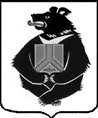 СРЕДНЕУРГАЛЬСКОГО СЕЛЬСКОГО ПОСЕЛЕНИЯ Верхнебуреинского муниципального районаХабаровского краяПОСТАНОВЛЕНИЕ27.10.2023 № 35с.Средний УргалО внесении изменений в Муниципальную программу «Благоустройство Среднеургальского сельского поселения Верхнебуреинского муниципального района Хабаровского края»	,утверждённую постановлением администрации от 01.11.2017г. № 30В соответствии с п. 2 ст. 179 Бюджетного кодекса Российской Федерации, решением Совета депутатов сельского поселения от 14.12.2020 № 98 «О бюджете Среднеургальского сельского  поселения Верхнебуреинского муниципального района Хабаровского края на 2023 год и плановый период 2024 - 2025 годов», администрация Среднеургальского сельского поселения ПОСТАНОВЛЯЕТ:1. Внести следующие изменения в Муниципальную программу «Благоустройство Среднеургальского сельского поселения Верхнебуреинского муниципального района Хабаровского края», утверждённую постановлением администрации от 01.11.2017г. № 30:В паспорте  программы -  «Объемы и источники финансирования» дополнить следующим содержанием:2024 год – 400 тыс. руб.2025год – 400 тыс.руб.2026 год -400 тыс.руб. на 2024г. цифры «185,0» заменить цифрами «400,00»; 1.2.     В пункте 4. «Сроки и этапы реализации программы»:дополнить следующим содержанием:2024 год – 400 тыс. руб.2025год – 400 тыс.руб.2026 год -400 тыс.руб. на 2024г. цифры «185,0» заменить цифрами «400,00»; 1.3. 	В пункт 6. «Ресурсное обеспечение программы»:дополнить следующим содержанием:2024 год – 400 тыс. руб.2025год – 400 тыс.руб.2026 год -400 тыс.руб. на 2024г. цифры «185,0» заменить цифрами «400,00»; 1.4. 	В приложение  № 3 программы к постановлению Среднеургальского сельского поселения от 01.11.2017 № 30:дополнить следующим содержанием:2024 год – 400 тыс. руб.2025год – 400 тыс.руб.2026 год -400 тыс.руб. на 2024г. цифры «185,0» заменить цифрами «400,00»; 1.5. В приложение  № 4 программы к постановлению Среднеургальского сельского поселения от 01.11.2017 № 30:дополнить следующим содержанием:2024 год – 400 тыс. руб.2025год – 400 тыс.руб.2026 год -400 тыс.руб. на 2024г. цифры «185,0» заменить цифрами «400,00»; 2.Настоящее постановление подлежит опубликованию в Вестнике нормативных правовых актов Среднеургальского сельского поселения  и размещению на официальном сайте муниципального образования Среднеургальского сельского поселения //ttp://Среднеургальское РФ/3. Контроль за выполнением данного постановления оставляю за собой.4. Постановление вступает в силу после его официального опубликования (обнародования).Глава Среднеургальскогосельского поселения                                                           Н.С.Левина